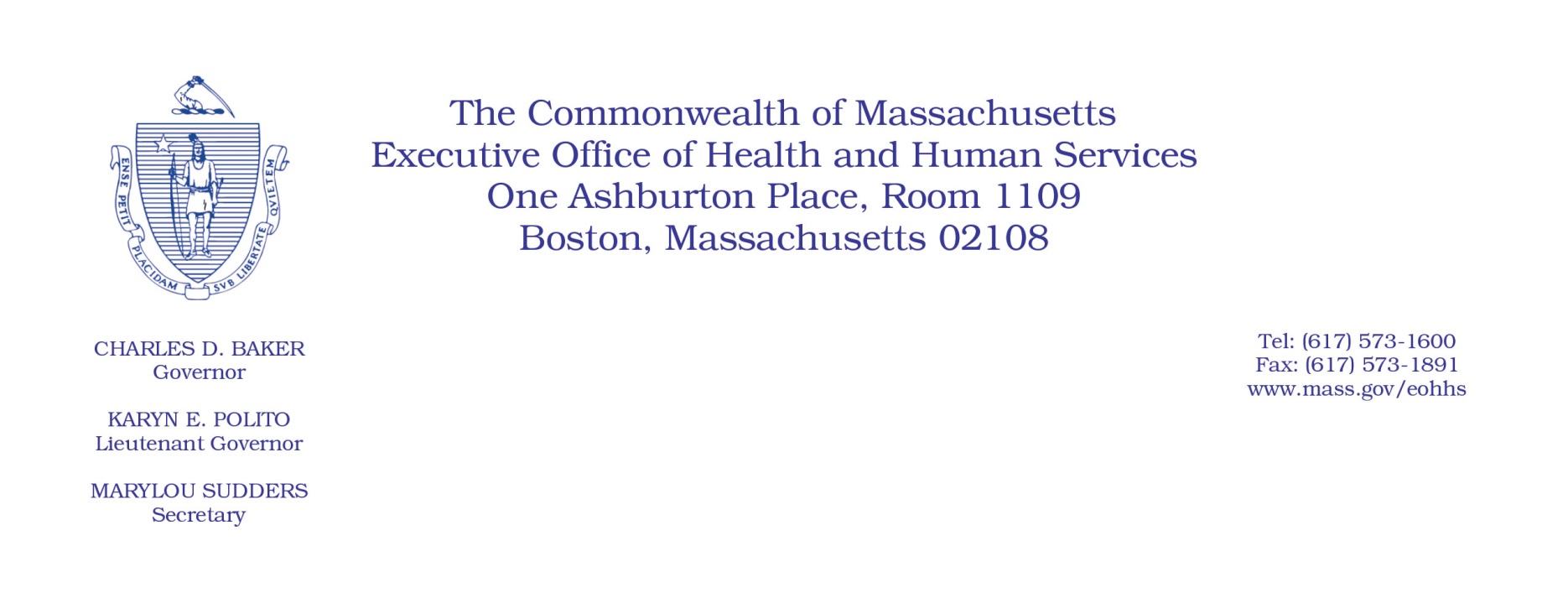 Administrative Bulletin 22-08101 CMR 447.00: Rates for Certain Home- and Community-based Services Related to Section 9817 of the American Rescue Plan Act Effective January 1, 2022CPT/HCPCS 2022 Coding UpdatesUnder the authority of 101 CMR 447.01(4), 447.01(5), and 447.03(6)(s): Durable Medical Equipment Rates for Certain Home- and Community-based Services Related to Section 9817 of the American Rescue Plan Act, and the authority of the parent regulation at 101 CMR 322.01(5), the Executive Office of Health and Human Services (EOHHS) is adding new service codes and deleting an existing code, effective for dates of service on or after January 1, 2022.For entirely new codes with associated Medicare fees as of the administrative bulletin adoption date, payment rates are set at a percentage of prevailing Medicare fees as described in 101 CMR 322.03(16)(a). Rates listed in this administrative bulletin are applicable until revised rates are issued by EOHHS.The appearance of a code in the following table does not constitute authorization for, or approval of, the procedures or services for which rates are determined pursuant to 101 CMR 477.00. Governmental units that purchase care are responsible for the definition, authorization, and approval of care to publicly aided individuals.New Codes Deleted Code  Crosswalked CodesCodeRateDescriptionA443618.64Irrigation supply: sleeve, reusable, per monthA443718.64Irrigation supply: sleeve disposable, per month CodeDescriptionA4397Irrigation supply; sleeve, eachDeleted CodeReplacement CodesA4397A4436A4437